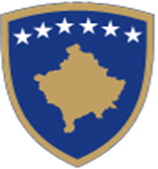 Republika e KosovësRepublika Kosova-Republic of KosovoQeveria - Vlada - GovernmentMinistria e Zhvillimit RajonalMinistarstvo za Regionalni RazvojMinistry of Regional DevelopmentVODIČ ZA IMPLEMENTACIJU PROJEKATA U OKVIRU „BALANSIRANI PROGRAM ZA REGIONALNI RAZVOJ – PURR” 2022Opšte odredbe koje se primenjuju za sve vrste kupovina 1. Kupovine moraju poštovati investicije koje ispunjuju kriterijume podobnosti utvrđenih u okviru poslovnog plana npr. što se tiče povraćaja investicija, protoka novca itd.;2.  Procedure javnih nabavki važe samo za prihvatljive investicije. Za neprihvatljive investicije nisu obavezne procedure za javne nabavke;3. Za ove grantove se primenjuje procedura direktnih kupovina.4. Kupovina se može realizovati na osnovu podnete ponude predlogom projekta koji je usvojio MRR, osim u slučajevima iz tačke III ovog vodiča;5.  Ponuđači ne smeju biti u sukobu interesa sa kupcem;Definisanje sukoba interesa 1. Postojanje veze između korisnika i snabdevača (rodbinske, ili zajednički akcionari u ponuđačkim kompanijama);.2. Zajedničko vlasništvo (kao pojedinac ili kao akcionar) među snabdevačima koji podnose ponude.Promena ponuđača/projekta Promena ponuđača/projekta može se uraditi samo posebnim zahtevom u MRR, ako nema promene koncepta projekta i ako se ne menja vrednost granta MRR-a;U slučajevima kada imamo ponuđače po višim cenama od onih iznetih u projektu, onda promene cena su obaveza korisnika i ni u kom slučaju se ne menja vrednost granta od strane MRR-a. Eventualne promene u vrednosti moraju biti u okviru dozvoljenog min. i max. za sufinansiranje 10-40 % vrednosti projekta (To podrazumeva slučajeve ako postoji sufinansiranje max. 40% ne može doći do povećanja vrednosti projekta).Prilog 1: Izjava o izbegavanju sukoba interesa (popunjava korisnik projektaJa, dole potpisani .................................................................., kao pravni zastupnik projekta, izjavljujem pod sankcionisanjem važećim zakonima na Kosovu, da poštujem sva pravila utvrđena u nastavku:Ne postoje veze (rodbinske, ili zajednički akcionari za svaku kompaniju) između korisnika (ili partnera korisnika) i ponuđača (ili partnera ponuđača), koji podnose ponude;Ne postoji zajedničko vlasništvo (kao pojedinac ili kao akcionar) među ponuđačima od kog sam dobio ponudu.<Ime i prezime pravnog zastupnika ekonomskog operatera>Mesto                                                                                                      PotpisDatum_______________                                                          _________________________Dodatak 2: Smernice u vezi sa kriterijumima plaćanja unapred za subvencije iz MDR-a za:Lot 1 (Start-up)Lot 1 (postojeći biznisi) iLot 2 (postojeći biznisi)Spisak dokumenata potrebnih za izvršenje uplate (prve rate) projekta po Grant šemi:„PROGRAM BALANSIRANOG REGIONALNOG RAZVOJA“ PŽRB 2022I. Dokumenti koje korisnik treba da dostavi:1. Zahtev za plaćanje po MRR formatu;2. Račun za uplatu avansa prema formatu MRR;3. Dokaz banke da poseduje iznos sredstava za sufinansiranje potpisan i overen od strane banke (Original);4. Verifikacija/dokaz bankovnog računa na ime preduzeća korisnika prema ARBK (ne u trgovačkom imenu).5. Predujam garancije banke ili garancije osiguravajućeg društva u iznosu prve rate (avansa) u iznosu od 50% za Lot 1 (Start Up), Lot 1 (postojeći biznisi) i Lot 2 (postojeći biznisi) granta finansiranog od strane MRR-a, u trajanju od 7 meseci;6. Ugovor korisnika sa MRR;7. Potvrda o registraciji preduzeća iz ARBK-a;_________________________________________________________________________________Dodatak 3: Smernice u vezi sa kriterijumima plaćanja za subvencije iz MRR-a za:Lot 1 (Start Up),Partija 1 (postojeći biznisi) iPartija 2 (postojeći biznisi)Spisak dokumenata potrebnih za izvršenje uplate (druge rate) projekta po Grant šemi„PROGRAM BALANSIRANOG REGIONALNOG RAZVOJA“ PURR 2022I. Dokumenti koje korisnik treba da dostavi:1. Zahtev za uplatu druge rate;2. Račun za uplatu druge rate;3. Svi duplikati faktura identični originalu potpisani i pečatirani od strane korisnika i originalne transakcije (originalne uplatnice u ukupnom iznosu računa/faktura u vezi sa projektom) u vezi sa investicijom;4. Za kupovine izvršene u inostranstvu, mora se priložiti Jedinstveni carinski dokument (identična kopija sa originalom potpisan i pečatiran od strane korisnika) od Carine Republike Kosovo;5. Što se tiče Lot 1 – Start Up kategorije, potrebno je da se logo preduzeća (naziv Vaše firme ili oglas) postavi na vidno mesto na ulazu u objekat/prostorije u kojima će preduzeće poslovati;6. Dopuna popunjena prema uputstvu za nabavku;7. Svako drugo neophodno pismo/dokument kao što je odlaganje roka, bilo kakvo opravdanje, itd.;8. Dokaz o zaposlenju prema projektu (pečat PAK-a/ili potvrđen u MRR-u);9. Narativni i finansijski izveštaj korisnika;10. Ugovor korisnika sa MRR;